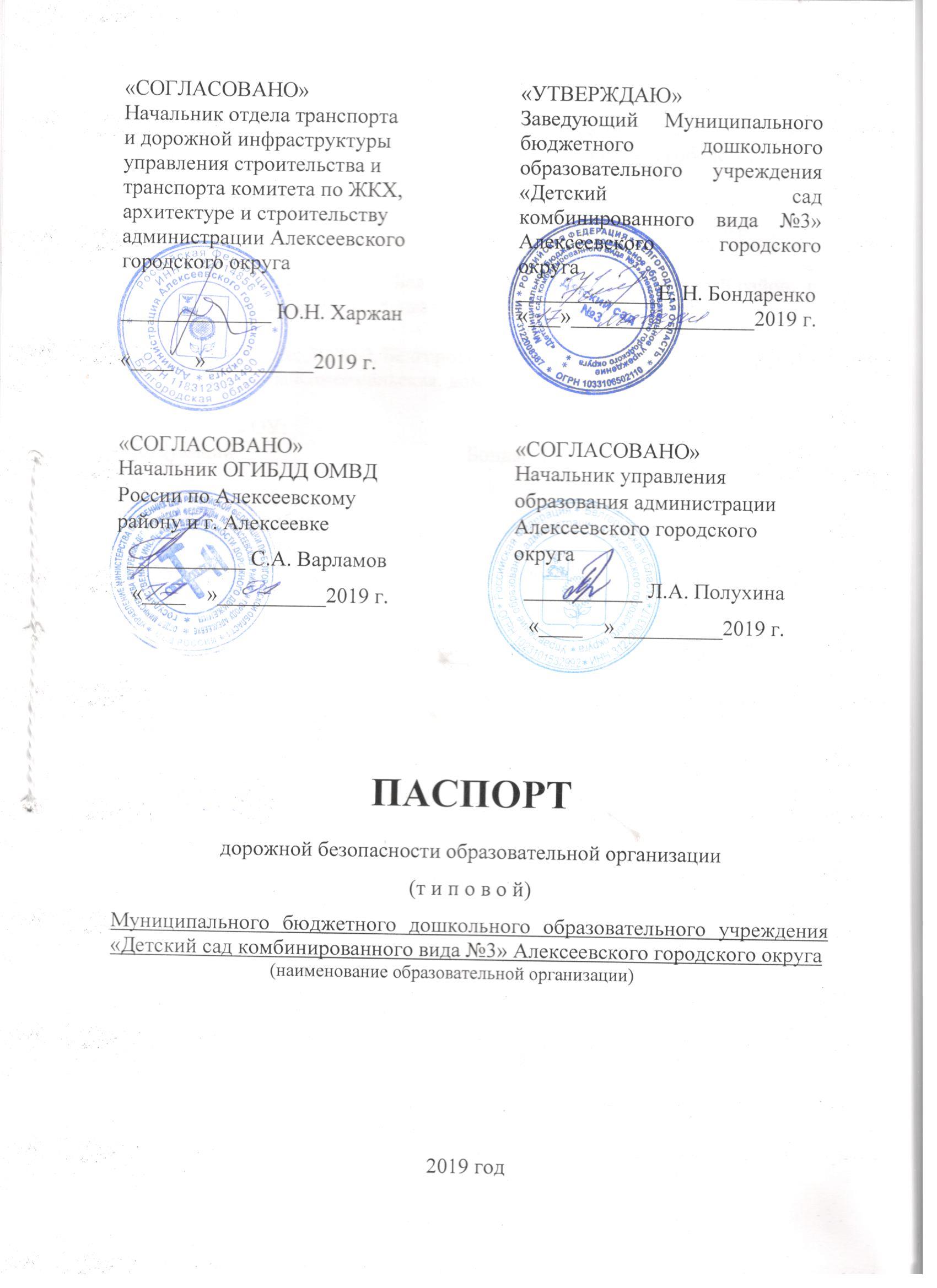                                               Общие сведения Муниципальное бюджетное дошкольное образовательное учреждение «Детский сад комбинированного вида №3» Алексеевского городского округаТип ОУ    Образовательное.Юридический адрес: 309850, Белгородская область, Алексеевский район,  г. Алексеевка, улица Комсомольская, дом 51 а.Фактический адрес: 309850, Белгородская область, Алексеевский район,  г. Алексеевка, улица Комсомольская, дом 51 а.Руководитель ОУ:Заведующий                                           Бондаренко Е. Н.   т. 8 (47234) 4-68-48Ответственные работники:Главный специалист муниципального органа образования        Соловей И. А. т. 8(47234) 3-33-42  Ответственные отГосавтоинспекции :                    инспектор ДПС ОГИБДД ОМВД России по                                      Алексеевскому району и г. Алексеевке                                                          Локтевой Марине Владимировне                                                                                                    т: 89290013984Ответственные работники за мероприятия по профилактикедетского травматизма:                               Воспитатели всех возрастных групп                                                                      Старший воспитатель Острякова Е.А.                                                                                                      т. 8 9056769395                                                                                                                                     Руководитель или ответственный работник дорожно-эксплуатационнойорганизации, осуществляющей содержание ТСОДД:                                                                                                                                           ООО Белдорстрой                                                                                        Генеральный директор                                                                                       Гарчинян М.Р.Количество воспитанников:          237     Наличие уголка БДД :           в 6 группах                                                                                  Наличие класса по БДД:       нетНаличие автогородка (площадки) по БДД:        нетНаличие автобуса в ОУ: нетВремя занятий в ОУ: согласно плану воспитательно- образовательной работыТелефоны оперативных службПолиция 8(47234) 020                                               МЧС 112  Больница 8(47234) 030Количество детей от 3 до 7 лет: 197 чел.Наличие на участке детского сада для детей дорожной разметки- дорожная разметка во дворе детского сада Наличие на участке детского сада дополнительного оборудования для БДД- игровые комплексы, модули, дорожные знаки.Наличие предметно-развивающей среды в группах для реализации образовательной области «Безопасность» в свете требований ФГОС - имеетсяНаличие- центра для игр с транспортными средствами: имеется в каждой группе- центра для игр с правилами: имеется в каждой группе- центра книги: имеется в каждой группе и методическом кабинете- центра строительно-конструктивных игр: имеется в каждой группе- центров изобразительной, конструктивной деятельности: имеется в каждой группе- центра труда: имеется Наличие методической литературы и наглядных пособий, оборудования - имеется.Наличие раздела «Безопасность» в общеобразовательной программе МБДОУ - имеется.Реализация программ по разделу «Безопасность» - парциальная программа «Основы безопасности детей дошкольного возраста» под редакцией Авдеевой Н.Н., Князевой Н.Л., Стеркиной Р.Б..Наличие в годовом плане дошкольного учреждения мероприятий с педагогами, взаимодействию с семьей, общественностью по обучению детей БДД -  НОД, дидактические игры, игры-драматизации, сюжетно-ролевые игры, чтение художественной литературы, наблюдения на прогулках, конкурсы, консультации, праздники, досуги, утренники, сотрудничество с родителями.Реализация программ в режиме дня -  организованная образовательная деятельность, режимные моменты, утренние и вечерние часы.В каких возрастных группах проводится организованная образовательная деятельность по БДД -  младший дошкольный возраст, старший дошкольный возраст.Охват детей обучением ПБДД – 237.Наличие в планировании воспитательно-образовательной работы с детьми работы по предупреждению ДДТТ – имеется.Формы работы с детьми: -  НОД, беседы, целевые прогулки, экскурсии, игры, праздники, досуги, развлечения, встречи с работниками ГИБДД, конкурсы, городские акции, просмотр диафильмов, фильмов, прослушивание аудиозаписей, театрализованные представления.Проведение ежедневных пятиминуток-напоминаний по БДД - проводятсяФормы работы по взаимодействию с семьей - беседы, консультации, информационные стенды, досуги, конкурсы.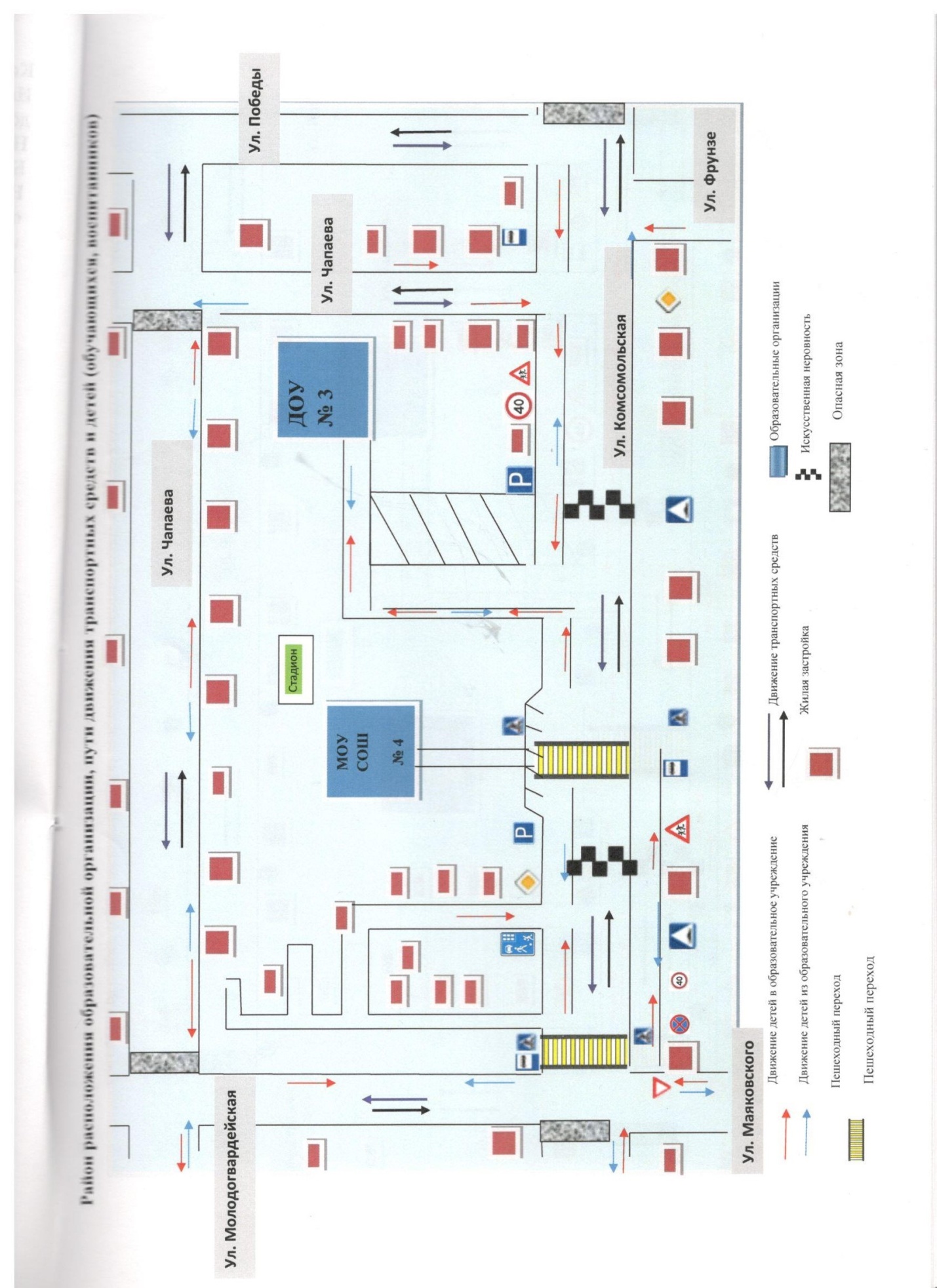 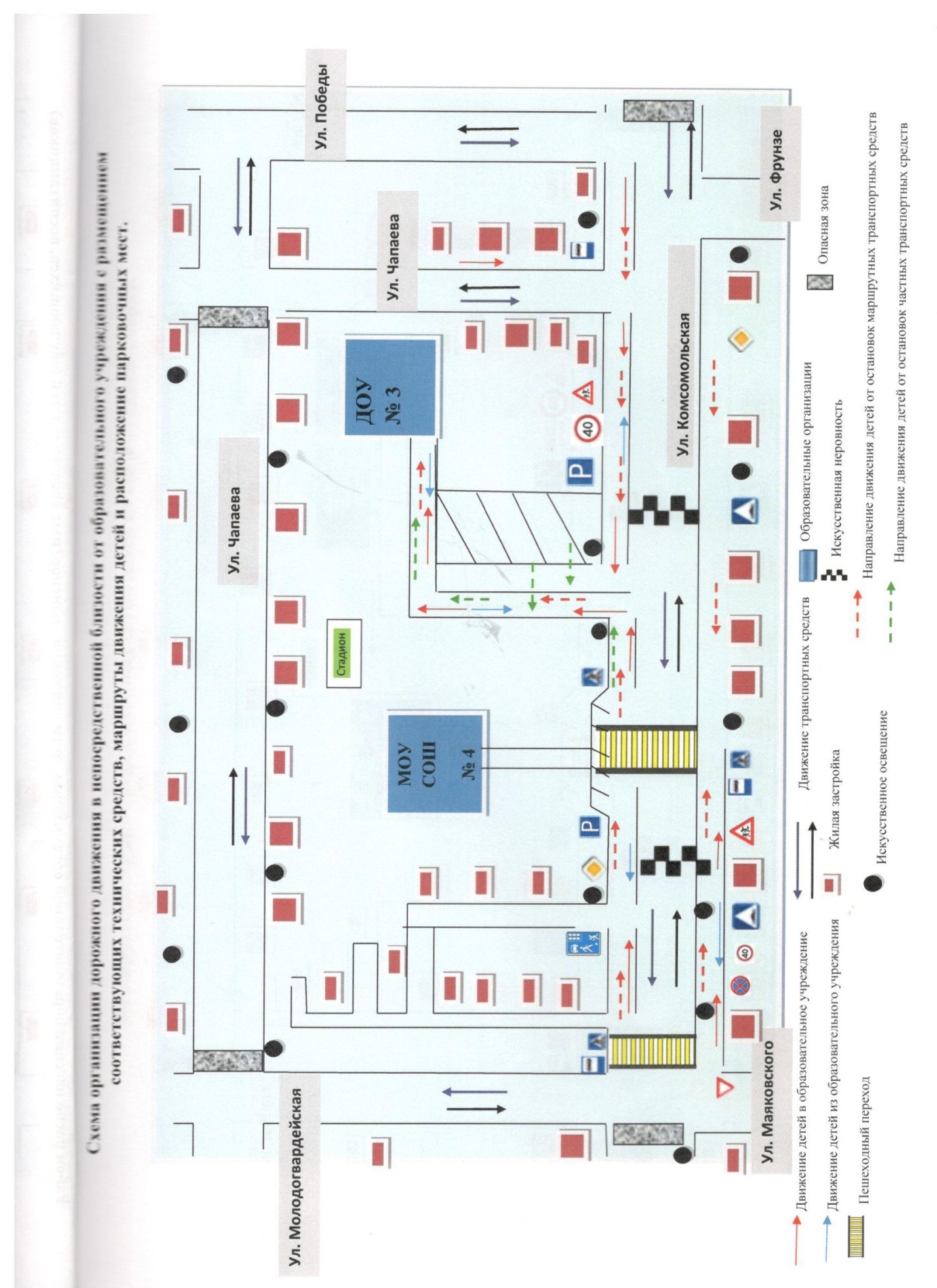 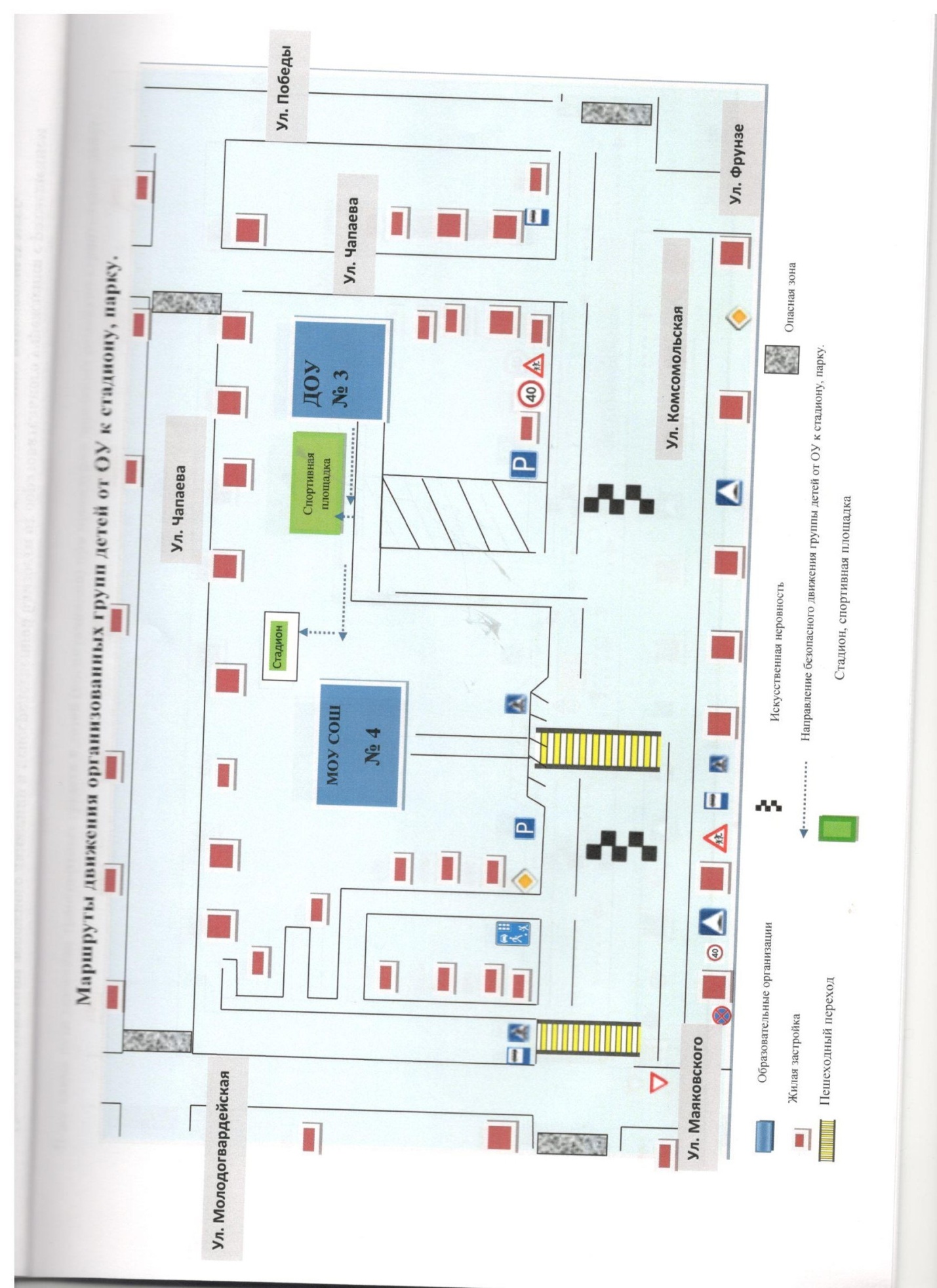 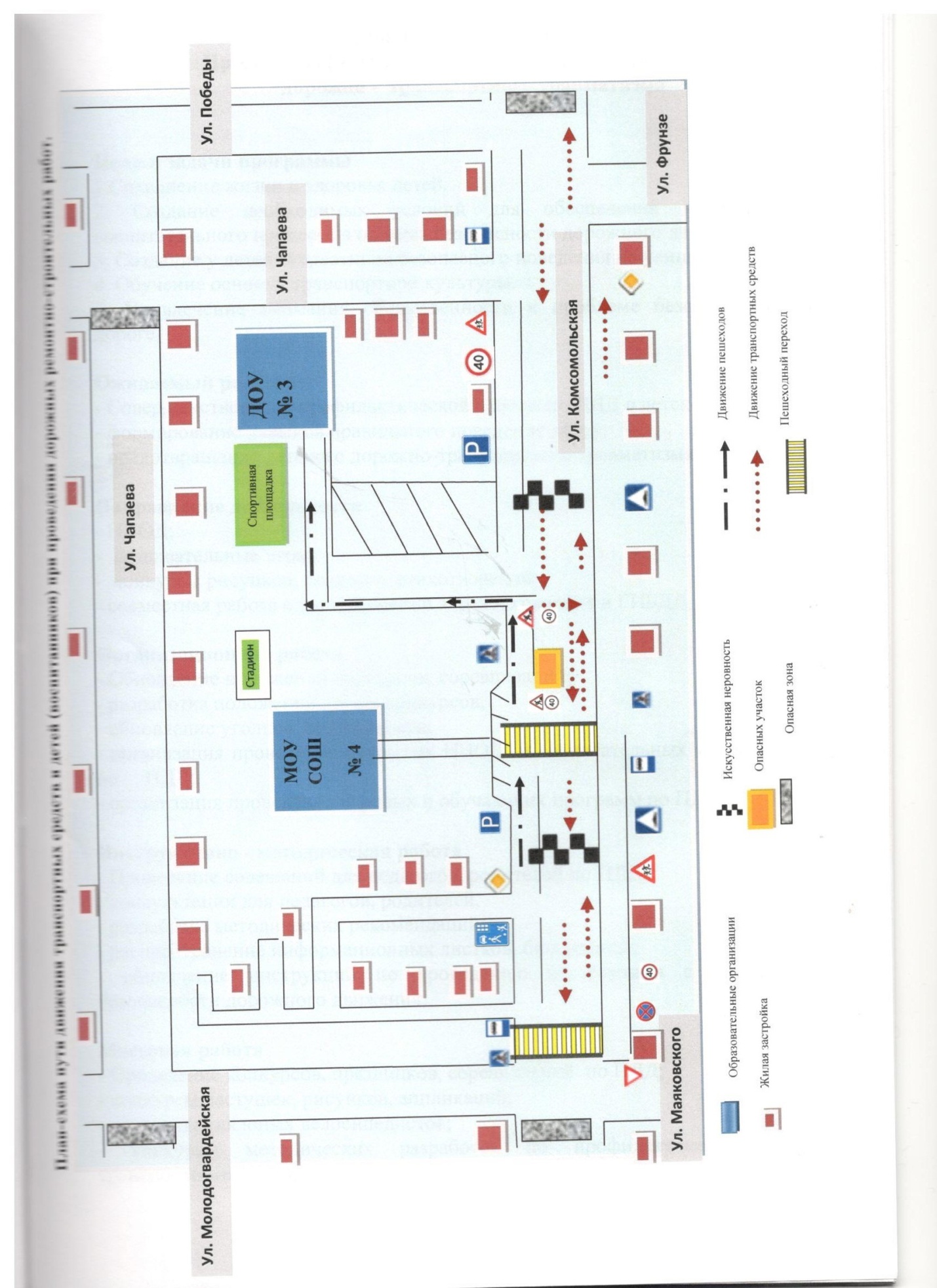 Основные направленияПрограммы (раздел БДД) по предупреждению детского дорожно -  транспортного травматизмаЦели и задачи программы1.Сохранение жизни и здоровья детей.2. Создание необходимых условий для обеспечения непрерывного воспитательного процесса в области безопасности дорожного движения. 3. Создание у детей стереотипов безопасного поведения на улице.4. Обучение основам транспортной культуры.5. Привлечение внимания общественности к проблеме безопасности на   дороге. Ожидаемый результат- Совершенствование профилактической работы по ПДД в детском саду; - формирование навыков правильного поведения детей; - предотвращение детского дорожно-транспортного травматизма.Направление деятельности- ННОД;-  познавательные игры;-  конкурсы рисунков, плакатов, стихотворений;- совместная работа с учреждениями здравоохранения и ГИБДД; Организационная работа	- Обновление положений конкурсов, соревнований;- разработка положений новых конкурсов;- обновление уголков  безопасности;- организация проведения открытых ННОД  и воспитательных мероприятий по     ПДД;- организация проведения игровых и обучающих программ по ПДД.	Инструктивно - методическая работа	- Проведение совещаний для педагогов, родителей по ПДД;- консультации для педагогов, родителей, - разработка методических рекомендаций;- распространение информационных листков, бюллетеней;- обновление инструкций по проведению инструктажа с детьми по безопасности дорожного движения;Массовая работа	- Проведение конкурсов, праздников, соревнований  по ПДД;- конкурсы частушек, рисунков, аппликаций;- соревнования юных велосипедистов;- конкурсы методических разработок по профилактике дорожно-транспортного травматизма.Мероприятия, запланированные программойМесячник по проведению Всероссийской операции «Внимание дети». 	Составление маршрута движения воспитанников из дома в детский сад и обратно.Административное совещание «Об организации профилактической работы в детском саду с детьми по ПДД».	Семинар с воспитателями по вопросу организации работы по изучению ПДД.Обновление  уголков безопасности «ПДД».Распространение листовок и брошюр по ПДД	Встреча с сотрудником ГИБДД.	Родительские собрания по вопросам профилактики ДТП.План совместных организационно-профилактических мероприятийсовместной работы по предупреждению детского дорожно-транспортного травматизмаМуниципального бюджетного дошкольного образовательного учреждения «Детский сад комбинированного вида №3»  Алексеевского городского округа и ОГИБДД ОМВД России по Алексеевскому району и городу АлексеевкеНа 2019  год                                                                               План мероприятий Муниципального бюджетного дошкольного образовательного учреждения«Детский сад комбинированного вида №3» Алексеевского городского округа по  предупреждению детского дорожно-транспортного травматизма на 2019 годЯнварьФевральМартАпрельМайЛето-2019 года.Июнь, июль, августСентябрьОктябрьНоябрьДекабрьПамятка дошкольникуБЕЗОПАСНОСТЬ НА ДОРОГЕ     Ежегодно в России жертвами дорожно-транспортных происшествий становятся дети. Каждый день вы выходите на улицу и становитесь участниками дорожного движения.  Очень часто ребята нарушают правила дорожного движения  или вовсе их не знают. Давайте сейчас, прочитав эту памятку, запомним основные правила и не будем  их нарушать.ОСНОВНЫЕ ПРАВИЛА  БЕЗОПАСНОГО ПОВЕДЕНИЯ НА ДОРОГЕНикогда не выбегайте на дорогу перед приближающимся автомобилем. Это опасно, потому что водитель не может остановить машину сразу.     Дорогу необходимо переходить в специально установленных местах по пешеходному  переходу.     На проезжую часть выходите только после того, как убедитесь в отсутствии приближающегося транспорта и слева и справа.     Выйдя из автобуса, не выбегайте  на дорогу. Подождите, пока автобус отъедет, и только потом, убедившись в отсутствии машин, переходите дорогу.     Опасно выезжать на проезжую часть на скейтах и роликовых коньках.     Не выбегайте на дорогу вне зоны пешеходного перехода, в этом месте  водитель  не ожидает пешеходов и не сможет мгновенно остановить автомобиль.     Опасно играть в мяч и другие игры рядом с проезжей  частью, лучше это делать во дворе или на детской площадке.     Умейте  пользоваться светофором.     Помните! Только строгое соблюдение Правил дорожного движения защищает всех вас от опасностей на дороге.Памяткадля родителей по обучению детей правилам дорожного движенияНе спешите, переходите дорогу размеренным шагом. Выходя на проезжую часть дороги, прекратите разговаривать - ребенок должен привыкнуть, что при переходе дороги нужно сосредоточиться.Не переходите дорогу на красный или желтый сигнал светофора, как бы вы при этом не торопились. Переходите дорогу только в местах, обозначенных дорожным знаком “Пешеходный переход”. Из автобуса, троллейбуса, трамвая, такси выходите первыми. В противном случае ребенок может упасть или побежать на проезжую часть.Привлекайте ребенка к участию в ваших наблюдениях за обстановкой на дороге, показывайте ему те машины, которые готовятся поворачивать, едут с большой скоростью и т.д.Не выходите с ребенком из-за кустов или машины, не осмотрев предварительно дорогу, – это типичная ошибка и нельзя допускать, чтобы дети ее повторяли.Не разрешайте детям играть вблизи дороги и на проезжей части.Памятка для родителей по правилам дорожного движенияНеобходимо учить детей не только соблюдать Правила движения, но и с самого раннего возраста учить их наблюдать и ориентироваться. Нужно учитывать, что основной способ формирования навыков поведения – наблюдение, подражание взрослым, прежде всего родителям. Многие родители, не понимая этого, личным примером обучают детей неправильному поведению. Находясь с ребенком на проезжей части, не спешите, переходите дорогу размеренным шагом. Иначе вы научите спешить там, где надо наблюдать и обеспечить безопасность. Не посылайте ребенка переходить или перебегать дорогу впереди вас – этим вы обучаете его идти через дорогу, не глядя по сторонам. Маленького ребенка надо крепко держать за руку, быть готовым удержать при попытке вырваться – это типичная причина несчастных случаев. Учите ребенка смотреть. У ребенка должен быть выработан твердый навык: прежде чем сделать первый шаг с тротуара, он поворачивает голову и осматривает дорогу во всех направлениях. Это должно быть доведено до автоматизма. Учите ребенка замечать машину. Иногда ребенок не замечает машину или мотоцикл издалека. Научите его всматриваться вдаль. Учите ребенка оценивать скорость и направление будущего движения машины. Научите ребенка определять, какая едет прямо, а какая готовится к повороту. Твердо усвойте сами и научите ребенка, что входить в любой вид транспорта и выходить из него можно только тогда, когда он стоит. Объясните ребенку, почему нельзя прыгать на ходу. ПриложениеПамятка родителям при составлении безопасного маршрута дошкольника1. Дорогие родители! Помогите вашему ребенку сохранить жизнь и здоровье на дороге.Эту трудную задачу облегчит создание вами семейных учебных пособий. Вместе с детьми составьте схему маршрута «Дом – детский сад - дом» с детальным описанием особенностей каждого перехода через дорогу и мест, требующих повышенного внимания. Могут быть полезными схемы других постоянных маршрутов вашей семьи («Дом – сельская библиотека», «Дом - дом бабушки» и т.д.), а также планы окрестностей дома и детского сада с их описанием.Текст к рисунку:ПереходЕсли у тротуара стоят машины, не выходи из-за них, отойди подальше, чтобы был обзор.Пропусти едущую машину, подожди: не скрыта ли за проехавшей встречная.Осторожно: обзору улицы мешают деревья.Местный проездПри движении по проезду не болтать с приятелем, не бежать. Здесь тротуар и дорога вместе.«Пустынная» улицаДаже если не видно машин, приостановись, осмотрись и переходи шагом.Улица с интенсивным движениемТакую улицу безопаснее переходить только по обозначенным пешеходным переходам.ДОМ и прилегающая территорияОсобенности улиц, внутриквартальных проездов, стоящие машины, места ограниченного обзора (домами, деревьями), остановки автобуса, игровые площадки рядом с дорогой.Остановка автобуса.Внимание! Стоящий автобус может ограничивать обзор!Проезд в дворовую территорию.Остановись для наблюдения, как при переходе проезжей части: убедись, что из двора не выезжает машина.Регулируемый перекресток.Всегда дождись зеленого сигнала светофора! Перед тем как переходить дорогу, убедись, что на твоем пути нет машин, поворачивающих под зеленую стрелку светофора.Остановка автобуса.Торговая палатка.Еще одна «помеха обзору»Детский сад и прилегающая территория.Особенности улиц, все места с ограниченным обзором, основные помехи обзору, основные маршруты перехода улиц детьми, идущими в школу и из нее.Образцы характеристик особенностей улиц:- Узкая улица с интенсивным движением (на узких улицах пешеход менее осторожен, чаще невнимателен, так как для перехода улицы требуются считанные секунды).- Узкая улица с неинтенсивным движением (на таких улицах зачастую пешеход выходит на проезжую часть, даже не осмотрев ее).- Широкая улица с интенсивным движением (переход таких улиц опасен тем, что за время перехода обстановка на дороге может внезапно измениться, а пешеход не может так быстро покинуть дорогу, как на узких улицах).- Большое число стоящих автомобилей (помехи обзору).- Обзору проезжей части улицы мешают кусты, деревья.- Дома, расположенные близко к проезжей части улицы - ограничивают обзор пешеходов, детей.- Машины могут появиться неожиданно из-за поворота.- Движение машин с высокими скоростями.- Выезд транспорта из ворот предприятия (въезд).- Возможно движение транспорта задним ходом.- Обзор ограничен павильоном остановки общественного транспорта.- Две остановки одна недалеко от другой («пересадочный пункт»).- Движение военных, учебных или личных машин (неумелые водители).- Уклон, поворот (возможность выезда машин на встречную полосу, на обочину, на тротуар при скользкой проезжей части).- Движение крупногабаритных машин (автобусы, грузовики). Вероятны случаи, когда за одной машиной скрыта другая - движущаяся в ту же сторону или навстречу.Рекомендуем:1. Вместе с ребенком пройти по рекомендуемому маршруту, обсудив места, требующие повышенного внимания. Обязательно обозначить, по какому маршруту идти нельзя.2. Дома вместе с ребенком составить схему рекомендуемого маршрута и описание к ней.3. Пройти маршрут вместе с ребенком повторно, попросив его объяснить взрослому, как правильно поступать в том или ином случае.4. Регулярно тренировать внимание ребенка, превращая его знания в навыки поведения.ПриложениеМуниципальное бюджетное дошкольное образовательное учреждение  «Детский сад комбинированного вида №3» Алексеевского городского округаИНСТРУКЦИЯПО ОХРАНЕ ТРУДА при проведении мероприятий, связанных с движением по дорогам, необходимостью перехода проезжей части. 1. Общие требования безопасности	1.1. Проведение мероприятий, связанных с движением по дорогам, необходимостью перехода проезжей части разрешается только по письменному приказу руководителя учреждения, с регистрацией в журнале выхода воспитанников за пределы ДОУ. 	1.2. Детей должны сопровождать не менее двух взрослых, заранее прошедших  инструктаж у руководителя учреждения о мерах безопасности на дороге,  с записью в журнале регистрации инструктажа.	1.3. Лица, допустившие невыполнение или нарушение инструкции, привлекаются к дисциплинарной ответственности в соответствии с правилами внутреннего трудового распорядка и, при необходимости, подвергаются внеочередной проверке знаний норм и правил охраны труда.2.    Требования безопасности при организации и построении групп детей для следования по дорогам	2.1. Во время прогулок, связанных с необходимостью перехода проезжей части, детей должны сопровождать не менее двух взрослых, заранее прошедших  инструктаж о мерах безопасности на дороге. Затем взрослые проводят инструктаж детей.	2.2. Из числа сопровождающих назначается старший (ответственный), который возглавляет колонну. Второй сопровождающий замыкает колонну.	2.3. Перед началом движения дети строятся в колонну по два человека и держат друг друга за руки. Желательно, чтобы в руках у детей не было никаких предметов или игрушек.	2.4. Сопровождающие должны иметь при себе красные флажки.2.5. В населенных пунктах колонна детей движется шагом только в светлое время суток по тротуарам и пешеходным дорожкам, придерживаясь правой стороны.	2.6. При отсутствии тротуаров и пешеходных дорожек разрешается движение колонны по левой обочине дороги навстречу транспорту только в светлое время суток.	2.7. При движении по загородным дорогам сопровождающие в голове колонны и в ее конце идут с красным флажком.	2.8. Выбирать маршрут следует таким образом, чтобы он имел как можно меньше переходов через проезжую часть. 3.    Требования безопасности при переходе проезжей части	3.1. Перед началом перехода необходимо остановить направляющую пару, чтобы колонна сгруппировалась.	3.2. Переходить проезжую часть разрешается только в местах, обозначенных разметкой или дорожным знаком 5.16.1 - 5.16.2 «Пешеходный переход», а если их нет, то на перекрестке по линии тротуаров.	3.4. На регулируемых перекрестках можно начинать переход только по разрешающему сигналу светофора или регулировщика, предварительно убедившись в том, что весь транспорт остановился.	3.5. Вне населенных пунктов при отсутствии обозначенных пешеходных переходов дорогу следует переходить только под прямым углом к проезжей части и в местах, где она хорошо просматривается в обе стороны при условии отсутствия приближающегося транспорта Переход дороги в зоне ограниченной видимости запрещен.	3.6. Перед началом перехода сопровождающий должен выйти на проезжую часть с поднятым флажком, чтобы привлечь внимание водителей и только после этого, убедившись, что все автомобили остановились, можно начинать переход группы детей.	3.7. Если группа не успела закончить переход к моменту появления транспорта на близком расстоянии, сопровождающий предупреждает водителя поднятием красного флажка, становясь лицом к движению транспорта.	3.8. При переключении сигнала светофора на запрещающий, группа детей должна закончить переход проезжей части. Сопровождающий должен подать знак флажком водителям транспортных средств (пункт 14.4 ПДД).4. Требования безопасности в аварийных ситуациях При возникновении ситуаций, которые могут привести к авариям или несчастным случаям необходимо:           4.1.1. Немедленно прекратить движение и известить руководителя учреждения;          4.1.2. Под руководством сопровождающих взрослых оперативно принять меры по устранению причин, которые могут привести к несчастным случаям;4.2. При несчастном случае:          4.2.1.  Немедленно организовать первую помощь пострадавшему и при необходимости доставку его в медицинскую организацию. 4.2.2. Сообщить о случившемся администрации ДОУ и родителям пострадавшего.5.  Требования охраны труда по окончании работы.Проверить по списку наличие детей в группе;Указать время прибытия в журнале выхода воспитанников за пределы ДОУ;Доложить администрации учреждения о прибытии воспитанников.Договор о сотрудничествемуниципального  бюджетного  дошкольного  образовательного учреждения  «Детский сад  комбинированного вида №3» Алексеевского городского округа и ОГИБДД ОМВД России по Алексеевскому районуи городу Алексеевкег. Алексеевка                                                                     «17 » января 2019 г.Муниципальное  бюджетное дошкольное  образовательное учреждение «Детский сад  комбинированного вида №3» Алексеевского городского округа в дальнейшем Детский сад№3, в лице заведующего Бондаренко Елены Николаевны, действующего на основании Устава, с одной стороны, и ОГИБДД ОМВД России по Алексеевскому району и г. Алексеевке, в дальнейшем ОГИБДД, действующего на основании Устава, в лице начальника Варламова Сергея Алексеевича, с другой стороны, совместно именуемые «сторонами», заключили настоящий договор о нижеследующем:Предмет договора1.1. Настоящий договор регламентирует права и обязанности сторон в организационной и образовательной совместной деятельности детского сада №3  и ОГИБДД и обязателен к исполнению сторонами.1.2. Целью совместной деятельности сторон является создание благоприятных условий для воспитания и актуального обучения детей, охраны и укрепления их здоровья; обеспечение формирования навыков осознанного безопасного поведения детей на улицах города.2. Условия договора2.1. Главным направлением в сотрудничестве сторон является использование в совместной работе детского сада №3  и ОГИБДД эффективных средств, форм и методов развития у детей навыков безопасности и быстрой адаптации на улицах 2.2. Сотрудничество может осуществляться в различных формах, обеспечивающих реализацию настоящего договора.Права и обязанности сторон3.1. ГИБДД в целях осуществления настоящего договора обязуется:- оказывать помощь в организации мероприятий, проводимых для детей;- проводить с детьми беседы и пешеходные экскурсии по улицам города и села;- участвовать в проведении мероприятий для родителей – конференции, собрания, консультации и пр.;- участвовать в проведении акций и внедрении педагогических проектов.3.2. Детский сад №3 согласно виду своей деятельности и ее специфики обязуется:- оказывать помощь ОГИБДД в осуществлении мероприятий, направленных на выполнение условий договора (обеспечение явки детей на мероприятия, проведение предварительной работы с детьми, участие в подготовке мероприятий и т.д.);- создавать условия для реализации задач формирования навыков осознанного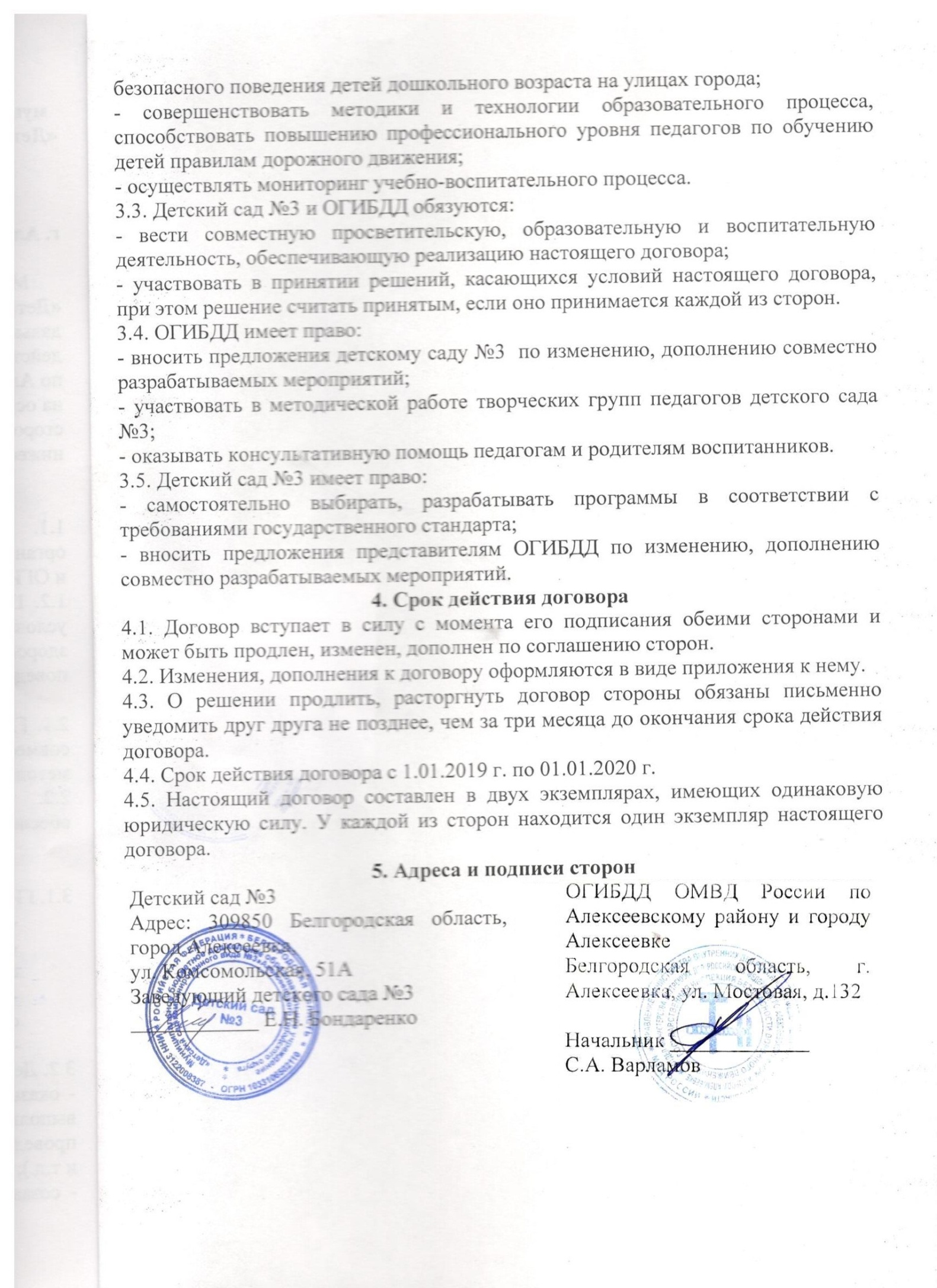 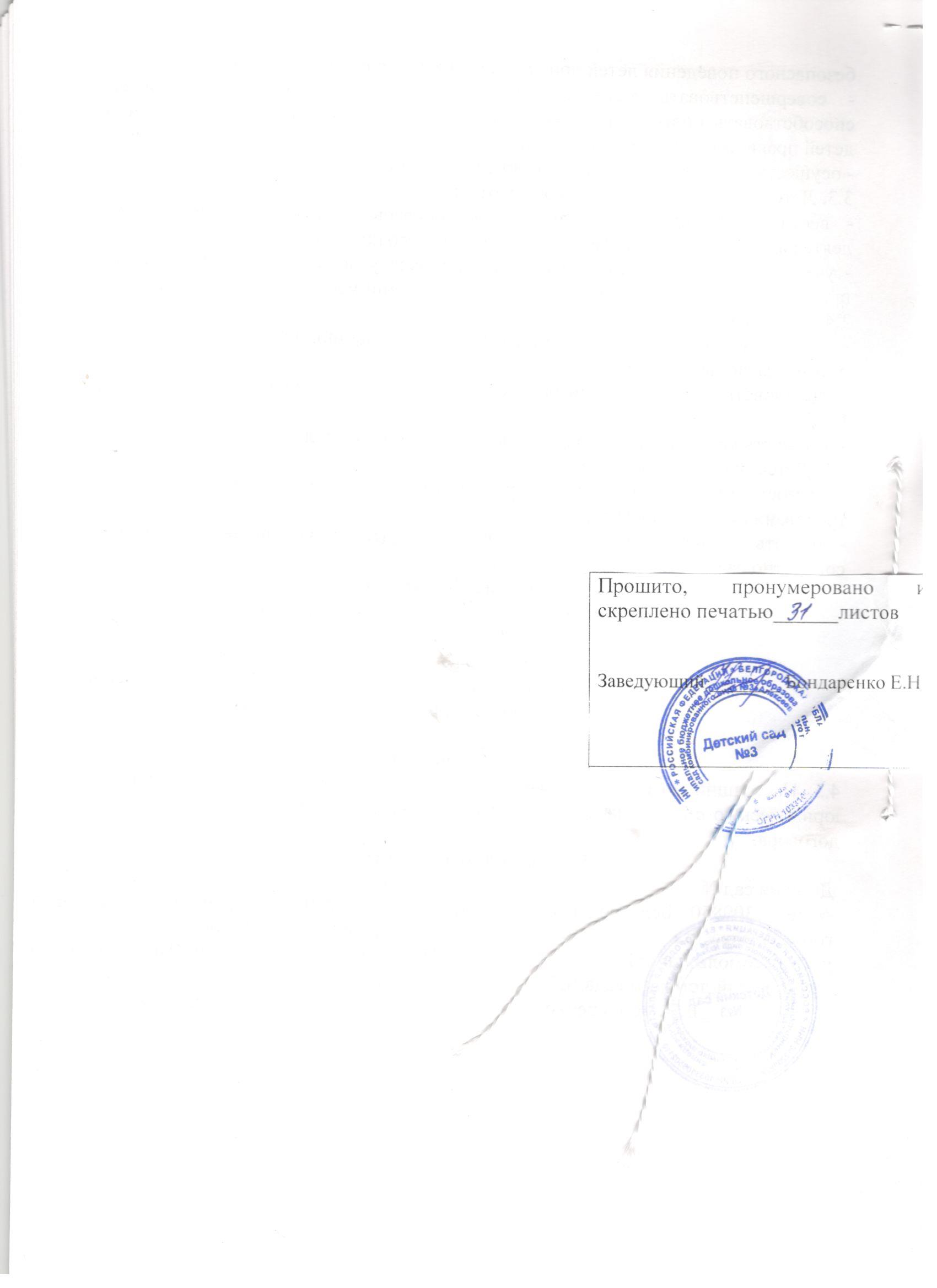 ЦЕЛЬ:Совершенствовать сотрудничество с целью профилактической работы по предупреждению детского дорожно-транспортного травматизма среди воспитанников образовательных организаций, реализующих программы дошкольного образования.ЗАДАЧИ:Развивать формы сотрудничества и взаимодействия ДОУ с семьей, ОГИБДД, общественными организациями для профилактики детского травматизма на дорогах.Продолжать развивать у детей элементарные навыки самостоятельного и безопасного поведения на дороге и в транспорте.Совершенствовать работу педагогов по профилактике безопасности дорожного движения.Пополнять методическую базу по пропаганде правил дорожного движения.№ п/пСодержание мероприятийСодержание мероприятийОтветственныйОтветственныйСрок исполненияСрок исполненияФорма отчетностиФорма отчетности1Обновление информации в уголках ПДД в ДОУ в группах, на сайте образовательной организацииОбновление информации в уголках ПДД в ДОУ в группах, на сайте образовательной организацииОтветственный по ПДДСтарший воспитательЗаведующийОтветственный по ПДДСтарший воспитательЗаведующийПостоянно в течение годаПостоянно в течение годаЕжеквартальный фотоотчет, скриншот страницЕжеквартальный фотоотчет, скриншот страниц2Размещение информации в муниципальной группе «За безопасное детство» социальной сети «Одноклассники»Размещение информации в муниципальной группе «За безопасное детство» социальной сети «Одноклассники»Ответственный по ПДДСтарший воспитатель ВоспитателиОтветственный по ПДДСтарший воспитатель ВоспитателиПостоянно в течение годаПостоянно в течение года--3Контроль наличия у воспитанников светоотражающихэлементов в одеждеКонтроль наличия у воспитанников светоотражающихэлементов в одеждеЗаведующийОтветственный по ПДДРодительский комитетИнспектор ОГИБДД ОМВДЗаведующийОтветственный по ПДДРодительский комитетИнспектор ОГИБДД ОМВДПостоянно в течение годаПостоянно в течение годаЕжеквартальная справкаЕжеквартальная справка4Выпуск газет по ПДД «Добрая Дорога Детства» и распространение их среди образовательных организаций, реализующих программы дошкольного образования, опорными пунктамиВыпуск газет по ПДД «Добрая Дорога Детства» и распространение их среди образовательных организаций, реализующих программы дошкольного образования, опорными пунктамиОП №1 (детский сад №3)ОП №1 (детский сад №3)Январь-декабрьЯнварь-декабрьВыпуск газетВыпуск газет5Организация и проведение недель безопасности дорожного движения с выступлением инспектора перед детьми:- Правила для пешеходов;- Улицы города Алексеевка;- Правила поведения в общественном транспорте;- Познавательная игра «Кто прав – кто нарушает правила»;- Конкурс на лучшее вождение велосипеда, лучшее знание ПДД;Организация и проведение недель безопасности дорожного движения с выступлением инспектора перед детьми:- Правила для пешеходов;- Улицы города Алексеевка;- Правила поведения в общественном транспорте;- Познавательная игра «Кто прав – кто нарушает правила»;- Конкурс на лучшее вождение велосипеда, лучшее знание ПДД;Ответственный по ПДДИнспектор ОГИБДД ОМВДОтветственный по ПДДИнспектор ОГИБДД ОМВДВ течение учебного годаВ течение учебного годафотоотчет,справкафотоотчет,справка1 квартал1 квартал1 квартал1 квартал1 квартал1 квартал1 квартал1 квартал1 квартал1Ребенок в автомобиле. Разработка совместно с родителями памятки пассажира и открытое голосование в муниципальной группе «За безопасное детство» социальной сети «Одноклассники»Ответственный по ПДДИнспектор ОГИБДД ОМВДОтветственный по ПДДИнспектор ОГИБДД ОМВДЯнварьЯнварьСводная ведомостьСводная ведомостьСводная ведомость2Участие в районном семинаре «Азбука пешехода» с целью знакомства педагогов с инновационной деятельностью по ПДД в работе коллегУО, ОГИБДД, Старший воспитательВоспитателиУО, ОГИБДД, Старший воспитательВоспитателиЯнварьЯнварьПлан семинараПлан семинараПлан семинара3Музыкальное развлечение: «Светофор — наш лучший ДРУГ»Музыкальный руководительВоспитатели Ответственный по ПДДМузыкальный руководительВоспитатели Ответственный по ПДДЯнварьЯнварьФотоотчетФотоотчетФотоотчет1Участие в районном конкурсе социальной рекламы «Водитель! Сохрани мне жизнь!»УО, ОГИБДД, Старший воспитательВоспитателиУО, ОГИБДД, Старший воспитательВоспитателиФевральФевральПриказПриказПриказ2Создание в муниципальной группе «За безопасное детство» социальной сети «Одноклассники» методической копилки авторских конспектов по ПДДУО, ОГИБДД, образовательные организацииУО, ОГИБДД, образовательные организацииФевральФевральСсылка Ссылка Ссылка 1«Мы за безопасное движение» - выставка семейных рисунков по безопасности дорожного движенияСтарший воспитательВоспитателиСтарший воспитательВоспитателиМартМартФотоотчетФотоотчетФотоотчет2Создание и реализация лучших детско-родительских проектов «День вежливого пешехода и водителя»Старший воспитательВоспитателиРодителиСтарший воспитательВоспитателиРодителиМартМартПополнение методической копилкиПополнение методической копилкиПополнение методической копилки2 квартал2 квартал2 квартал2 квартал2 квартал2 квартал2 квартал2 квартал2 квартал1Участие в дистанционной познавательной игре по ПДД между детьми детских садов «Вы – нам, а мы – вам»УО, ОГИБДДУО, ОГИБДДАпрельАпрельМаршрутный листМаршрутный листМаршрутный лист2Создание волонтерского взаимодействия между детьми старшего и младшего возрастов «Шагаем безопасно»Ответственный по ПДДСтарший воспитательВоспитателиОтветственный по ПДДСтарший воспитательВоспитателиАпрельАпрельФотоотчет Фотоотчет Фотоотчет 1Участие воспитанниковфлеш-мобе «Стань ярким, стань заметным!»Ответственный по ПДДСтарший воспитательВоспитателиОтветственный по ПДДСтарший воспитательВоспитателиМайМайВидеоотчетВидеоотчетВидеоотчет2Проведение социологического исследования с целью определения уровня умений и знаний детей по правилам безопасного поведения на улицеОтветственный по ПДДСтарший воспитательВоспитателиОтветственный по ПДДСтарший воспитательВоспитателиМайМайСводный лист обработки данныхСводный лист обработки данныхСводный лист обработки данных1Проведение профилактической акции «Внимание, лето!» с привлечением инспекторов ДПСОтветственный по ПДДИнспектор ОГИБДД ОМВДОтветственный по ПДДИнспектор ОГИБДД ОМВДИюньИюньРазмещение информации в муниципальной группе «За безопасное детство»Размещение информации в муниципальной группе «За безопасное детство»Размещение информации в муниципальной группе «За безопасное детство»2 Дорожная экскурсии «Шагаем безопасно!»Ответственный по ПДДИнспектор ОГИБДД ОМВДОтветственный по ПДДИнспектор ОГИБДД ОМВДИюньИюньФотоотчетФотоотчетФотоотчет3 квартал3 квартал3 квартал3 квартал3 квартал3 квартал3 квартал3 квартал3 квартал1Проведение конкурса детских рисунков «Автоинспектор на страже нашей безопасности» в преддверии Дня ГИБДДОтветственный по ПДДИнспектор ОГИБДД ОМВДВоспитателиОтветственный по ПДДИнспектор ОГИБДД ОМВДВоспитателиИюль Июль Приказ ФотоотчетПриказ ФотоотчетПриказ Фотоотчет2Обновление площадок по ПДДОтветственный по ПДДСтарший воспитательВоспитателиОтветственный по ПДДСтарший воспитательВоспитателиИюльИюльФотоотчетФотоотчетФотоотчет1Проведение конкурса «Эстафета Зеленого Огонька»Ответственный по ПДДСтарший воспитательВоспитателиОтветственный по ПДДСтарший воспитательВоспитателиАвгуст Август Размещение информации в муниципальной группе «За безопасное детство»Размещение информации в муниципальной группе «За безопасное детство»Размещение информации в муниципальной группе «За безопасное детство»2Обобщение опыта работы и выявление результативности работы по проблеме «Основные направления по обучению детей ПДД. Их реализация через разные виды детской деятельности в разных возрастных группах».Ответственный по ПДДСтарший воспитательВоспитателиОтветственный по ПДДСтарший воспитательВоспитателиАвгуст Август Информационная справкаИнформационная справкаИнформационная справка1Проведение профилактической акции «Внимание, дети!»Ответственный по ПДДИнспектор ОГИБДД ОМВДОтветственный по ПДДИнспектор ОГИБДД ОМВДСентябрьСентябрьРазмещение информации в муниципальной группе «За безопасное детство»Размещение информации в муниципальной группе «За безопасное детство»Размещение информации в муниципальной группе «За безопасное детство»2Составление и утверждение планов совместных мероприятий по предупреждению ДТТ  на 2018-2019 учебный годОтветственный по ПДДЗаведующийИнспектор ОГИБДД ОМВД Ответственный по ПДДЗаведующийИнспектор ОГИБДД ОМВД СентябрьСентябрьКопия планаКопия планаКопия плана3Проведение инструктажей для педагогов и родителей (на родительских собраниях) «Профилактика дорожно-транспортного травматизма и ответственность родителей за нарушение ПДД несовершеннолетними» Ответственный по ПДДИнспектор ОГИБДД ОМВДВоспитателиЗаведующийОтветственный по ПДДИнспектор ОГИБДД ОМВДВоспитателиЗаведующийСентябрьСентябрьКопия протокола родительского собранияКопия протокола родительского собранияКопия протокола родительского собрания4Обновление у воспитанников безопасных маршрутов движения «Дом – детский сад – дом»Ответственный по ПДДИнспектор ОГИБДД ОМВДОтветственный по ПДДИнспектор ОГИБДД ОМВДСентябрьСентябрьСправкаСправкаСправка5Проведение познавательных занятий по теме: «Азбука безопасности»Старший воспитательВоспитателиСтарший воспитательВоспитателиСентябрьСентябрь4 квартал4 квартал4 квартал4 квартал4 квартал4 квартал4 квартал4 квартал1Проведение социологического исследования с целью определения уровня умений и знаний детей по правилам безопасного поведения на улицеОтветственный по ПДДСтарший воспитательИнспектор ОГИБДД ОМВДОтветственный по ПДДСтарший воспитательИнспектор ОГИБДД ОМВДОктябрьОктябрьСводный лист обработки данныхСводный лист обработки данныхСводный лист обработки данных2Участие в  конкурсе «Зелёный огонёк»Старший воспитательВоспитателиСтарший воспитательВоспитателиОктябрьОктябрьПриказПриказПриказ1Проведение акции,«Водитель! Сохрани мне жизнь!»Ответственный по ПДДСтарший воспитательВоспитателиОтветственный по ПДДСтарший воспитательВоспитателиНоябрьНоябрьРазмещение информации в муниципальной группе «За безопасное детство»Размещение информации в муниципальной группе «За безопасное детство»Размещение информации в муниципальной группе «За безопасное детство»2Провести совместные (сотрудник ГИБДД, педагоги, родительский комитет) патрулирование и рейды на прилегающей к ДОУ территории в целях предупреждения и предотвращения ПДД со стороны детей и подростков.Ответственный по ПДДИнспектор ОГИБДД ОМВДСтарший воспитательРодительский комитетОтветственный по ПДДИнспектор ОГИБДД ОМВДСтарший воспитательРодительский комитетНоябрьНоябрьФотоотчетФотоотчетФотоотчет1Проведение единого Дня профилактики «Детям Алексеевки – безопасность на дорогах»Ответственный по ПДДИнспектор ОГИБДД ОМВДОтветственный по ПДДИнспектор ОГИБДД ОМВДДекабрь Декабрь Фотоотчет, размещение информации в муниципальной группе «За безопасное детство»Фотоотчет, размещение информации в муниципальной группе «За безопасное детство»Фотоотчет, размещение информации в муниципальной группе «За безопасное детство»2Проведение профилактической акции «Внимание, каникулы!» с привлечением инспекторов ДПСОтветственный по ПДДИнспектор ОГИБДД ОМВДОтветственный по ПДДИнспектор ОГИБДД ОМВДДекабрьДекабрьРазмещение информации в муниципальной группе «За безопасное детство», информационная справкаРазмещение информации в муниципальной группе «За безопасное детство», информационная справкаРазмещение информации в муниципальной группе «За безопасное детство», информационная справка3Спортивное развлечение: «Дорога и дети»Инструктор по ФИЗОВоспитатели Ответственный по ПДДИнструктор по ФИЗОВоспитатели Ответственный по ПДДДекабрьДекабрьФотоотчетФотоотчетФотоотчетМероприятияОтветственныйРабота с педагогамиУчастие в районном семинаре «Азбука пешехода» с целью знакомства педагогов с инновационной деятельностью по ПДД в работе коллегСтарший воспитатель, ВоспитателиРабота с детьмиПроведение экскурсийВоспитателиМузыкальное развлечение: «Светофор — наш лучший ДРУГ»ВоспитателиМузыкальный руководительОрганизация и проведение игрВоспитателиЧтение произведений и рассматривание иллюстрацийВоспитателиРабота с родителямиПапка передвижкаВоспитателиСоветы для родителей «Поведение детей в общественном транспорте»ВоспитателиВстреча с инспекторами ГИБДДПроведение инструктажа родителей по ПДД(на общем родительском собрании)ЗаведующийМероприятияОтветственныйРабота с педагогамиКонсультация для воспитателей «Система работы по ПДД»Старший воспитательУчастие в районном конкурсе социальной рекламы«Водитель! Сохрани мне жизнь!»Старший воспитатель, воспитателиПриобретение плакатов по правилам дорожного движенияСтарший воспитательПодготовка к проведению познавательно-игровому конкурсу для детей старшего дошкольного возраста«Правила дорожного движения»ВоспитателиРабота с детьмиНОД (часть)«Знай и выполняй правила дорожного движения» группы детей 6-7 года жизниВоспитателиОрганизация и проведение выставки  детского творчества по правилам безопасности на дорогах группа детей 5 года жизниСтарший воспитательЧтение произведений и рассматривание иллюстрацийВоспитателиРабота с родителямиИнформационный стенд для родителейВоспитателиПапка – передвижкаВоспитателиМероприятияОтветственныйРабота с педагогамиОрганизация работы с родителями по ПДДСтарший воспитательМы за безопасное движение» - выставка семейных рисунков по безопасности дорожного движенияСтарший воспитатель,ВоспитателиПроведение инструктажа родителей по ПДДЗаведующийРабота с детьмиПроведение экскурсийВоспитателиНОД:«Катание на велосипеде в черте города» группа детей 6 года жизни«Машины на нашей улице» группа детей 5 года жизни«Не попади в беду на дороге» группа детей 4 года жизниВоспитателиОрганизация и проведение игр и викторинВоспитателиЧтение произведений и рассматривание иллюстрацийВоспитателиРабота с родителямиКонсультация для родителей«Как переходить улицу с детьми» вторая мл. группаВоспитателиСоздание и реализация лучших детско-родительских проектов «День вежливого пешехода и водителя»ВоспитателиМероприятияОтветственныйРабота с педагогамиПодбор информации по ПДДСтарший воспитательЗнакомство с новой методической литературой по ПДДСтарший воспитательОперативный контроль «Работа педагога по формированию у детей знаний по безопасности дорожного движения»Старший воспитательРабота с детьмиРазвлечение совместно с МОУ СОШ № 4 «Знатоки дорожных правил» Создание волонтерского взаимодействия между детьми старшего и младшего возрастов «Шагаем безопасно»Старший воспитатель ВоспитателиНОД«Улица не место для игр» группы детей 6-7 года жизниСовместная деятельность с детьми:«Зеленый огонек» группа детей 5 года жизни«Светофор» группа детей 4 года жизниВоспитателиОрганизация и проведение игрВоспитателиЧтение произведений и рассматривание иллюстрацийВоспитателиРабота с родителямиВоспитателиКонсультация «Безопасность детей»ВоспитателиИзготовление атрибутов для транспортной площадкиВоспитателиВыпуск газеты для родителей «Светофорик»Старший воспитатель, ВоспитателиПроведение инструктажа родителей по ПДДВоспитателиМероприятияОтветственныйРабота с педагогамиАнализ работы с детьми и родителями по ПДДСтарший воспитательПодготовка атрибутов для транспортной площадкиВоспитателиОбобщение опыта работы ДС по изучению ПДДСтарший воспитательРабота с детьмиДиагностика уровня знаний детей по ПДДСтарший воспитатель ВоспитателиОрганизация и проведение игрВоспитателиРазвлечение «Клуб «Что? Где? Когда?»»ВоспитателиЧтение произведений и рассматривание иллюстрацийВоспитателиУчастие воспитанников флеш-мобе «Стань ярким, стань заметным!»Музыкальный руководитель, инструктор по физической культуреРабота с родителямиИнформация для родителей«Будьте внимательны на дороге»ВоспитателиВстреча с работниками ГИБДДЗаведующий ДСГазета «Добрая дорога детства»ВоспитателиПроведение инструктажа родителей по ПДДВоспитателиМероприятияОтветственныйРабота с педагогамиКонсультация «Организация работы с детьми на транспортной площадке»Старший воспитательПодготовка к проведению развлеченийВоспитателиИзготовление игр по ПДДВоспитателиПриобретение настольно – печатных игр по ПДДВоспитателиКонтроль за организацией работы на транспортной площадкеСтарший воспитательРабота с детьмиПроведение профилактической акции «Внимание, лето!» с привлечением инспекторов ДПССтарший воспитательПроведение экскурсий «Шагаем безопасно!»ВоспитателиПроведение игр занятий на транспортной площадкеВоспитателиПроведение тематической недели «Уроки мудреца - Светофора»Заведующий ДСПроведение конкурса детских рисунков «Автоинспектор на страже нашей безопасности» в преддверии Дня ГИБДДСтарший воспитательОрганизация и проведение игрВоспитателиЧтение произведений и рассматривание иллюстрацийВоспитателиРабота с родителямиОформление транспортной площадкиВоспитателиКонсультации для родителей «Внимание дети»ВоспитателиВоспитателиОформление информационного стенда для родителейСтарший воспитательМероприятияОтветственныйРабота с педагогамиАнкетирование педагоговСтарший воспитательКонсультация для воспитателей:«Организация работы с детьми по безопасности дорожного движения»Старший воспитательОформление уголка по ПДД в группахВоспитателиРазработка перспективного плана работы по ПДД на группахВоспитателиОбновление у воспитанников безопасных маршрутов движения«Дом – детский сад – дом»Старший воспитательРабота с детьмиОрганизация и проведение игр по безопасности  дорожного движенияВоспитателиЧтение произведений и рассматривание иллюстрацийВоспитателиПоведение тематической недели«Дорожная азбука»ВоспитателиВстреча с сотрудником ДПССтарший воспитательРабота с родителямиОформление  буклетов в уголке для родителейВоспитателиГрупповые родительские собрания(вопрос по безопасности на дорогах)ВоспитателиАнкетирование родителейВоспитателиМероприятияОтветственныйРабота с педагогамиУчастие в  конкурсе «Зелёный огонёк»Старший воспитательРазработка памяток для родителей по ПДДВоспитателиОперативный контроль за организацией деятельности с детьмиСтарший воспитательРабота с детьмиСовместная деятельность с детьми по ПДД«Улица города»  группа детей 7 года жизни«Мы знакомимся с улицей»  группа детей 6 года жизни«Мы пассажиры» группа детей 5 года жизни«Профессия -водитель» группа детей 4 года жизниВоспитателиБеседы с детьми, чтение литературы, рассматривание иллюстрацийВоспитателиРабота с родителямиОформление стенда для родителейСтарший воспитатель, ВоспитателиМероприятияОтветственныйРабота с педагогамиВыпуск газет по ПДД «Добрая Дорога Детства» и распространение их среди образовательных организаций, реализующих программы дошкольного образования, опорными пунктамиСтарший воспитатель, ВоспитателиПроведение акции,«Водитель! Сохрани мне жизнь!»Старший воспитатель, ВоспитателиРабота с детьмиНОД по ПДД (как часть)«В городском транспорте» группы детей 6-7 года жизниВоспитателиОрганизация и проведение игр в совместной деятельности с детьми«Улица» группа детей 5 года жизни«Грузовой транспорт» группа детей 4 года жизниВоспитателиЧтение произведений и рассматривание иллюстрацийВоспитателиКонкурс среди групп по ПДД «Книжка малышка»Старший воспитательРабота с родителямиОформление уголков для родителейВоспитателиВыставка семейных рисунков по безопасности дорожного движения «Мы за безопасное движение»Старший воспитатель.МероприятияОтветственныйРабота с педагогамиПодготовка к проведению развлечений с детьми по ПДДСтарший воспитательПроведение единого Дня профилактики «Детям Алексеевки – безопасность на дорогах»Старший воспитательПроведение профилактической акции «Внимание, каникулы!» с привлечением инспекторов ДПССтарший воспитательРабота с детьмиНОД по ПДД«Дорожные знаки» группы детей 6-7 года жизниСовместная деятельность с детьми«Наш помощник – пешеходный переход» группа детей 5 года жизниАппликация «Автомобиль» группа детей 4 года жизниВоспитателиОрганизация и проведение игрВоспитателиСпортивное развлечение: «Дорога и дети»Инструктор по ФИЗОВоспитателиЧтение произведений и рассматривание иллюстрацийВоспитателиРабота с родителямиРодительское собрание«Безопасность детей на улицах города»ВоспитателиПапка – передвижка «Будьте внимательны на улице» группа детей 5 года жизниВоспитателиЛистовка – обращение «Выполняем правила дорожного движения»Старший воспитатель